PENGGUNAAN MODEL DISCOVERY LEARNING UNTUK MENINGKATKAN SIKAP RASA INGIN TAHU, SIKAP KREATIF DAN HASIL BELAJAR SISWA PADA PEMBELAJARAN BAHASA INDONESIA(Penelitian Tindakan Kelas Terhadap Siswa Kelas V pada Materi Menulis Surat di SDN Cibanteng Kabupaten Bandung)SKRIPSIDiajukan untuk Memenuhi Sebagian dari Syarat Memperoleh Gelar Sarjana Pendidikan pada Program Studi Pendidikan Guru Sekolah Dasar Universitas Pasundan Bandung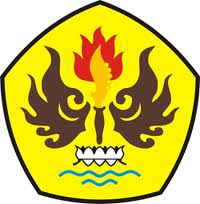 Oleh :FURY HANDAYANI115060294PROGAM STUDI PENDIDIKAN GURU SEKOLAH DASARFAKULTAS KEGURUAN DAN ILMU PENDIDIKANUNIVERSITAS PASUNDANBANDUNG 2015